                    KАРАР                                          №65                                      РЕШЕНИЕ            25 март 2021й.                                                                              25 марта  2021г.О внесении изменений и дополнений  в решение Совета сельского поселения Ижбердинский сельсовет муниципального района Кугарчинский район  Республики Башкортостан  №43 от  24   декабря 2020 года  « О бюджете сельского поселения Ижбердинский сельсовет муниципального района Кугарчинский район Республики Башкортостан  на 2021 год и плановый  период 2022 и 2023 годов»В соответствии с Бюджетным Кодексом Российской Федерации и Положением «О бюджетном процессе в сельском поселении Ижбердинский сельсовет»  Совет сельского поселения Ижбердинский  сельсовет муниципального района Кугарчинский район Республики Башкортостан  РЕШИЛ:1. Внести изменения в решение совета сельского поселения Ижбердинский сельсовет № 43  от  24   декабря 2020 года «О бюджете сельского поселения Ижбердинский сельсовет муниципального района Кугарчинский район Республики Башкортостан на 2021 год и  плановый  период 2022 и 2023 годов» по расходам бюджета в сумме  500000 рублей  согласно приложения. 2. Контроль за исполнением данного решения возложить на комиссию по бюджету, налогам и вопросам собственности. Председатель Совета сельского поселенияИжбердинский сельсовет  муниципального района Кугарчинский район  Республики Башкортостан                                                                    Н.Б.ИбрагимовПриложениек решению совета сельскогопоселения Ижбердинский сельсовет№ 65 от 25 марта 2021 г.Изменение плана по и расходам  бюджета сельского поселения Ижбердинский сельсовет.Председатель Совета сельского поселенияИжбердинский сельсовет  муниципального района Кугарчинский район                        Н.Б.Ибрагимов БАШҠОРТОСТАН РЕСПУБЛИКАҺЫКҮГӘРСЕН РАЙОНЫ МУНИЦИПАЛЬ РАЙОНЫНЫҢ ИШБИРҘЕ АУЫЛ СОВЕТЫ   АУЫЛ БИЛӘМӘҺЕ СОВЕТЫ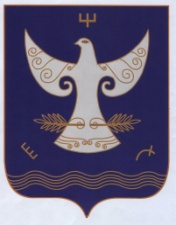 РЕСПУБЛИКА БАШКОРТОСТАНСОВЕТ  СЕЛЬСКОГО  ПОСЕЛЕНИЯ ИЖБЕРДИНСКИЙ  СЕЛЬСОВЕТ                МУНИЦИПАЛЬНОГО  РАЙОН А    КУГАРЧИНСКИЙ  РАЙОН        453344  Сапыҡ ауылы,  Үҙәк урам, 1Б              РЕСПУБЛИКА БАШКОРТОСТАНСОВЕТ  СЕЛЬСКОГО  ПОСЕЛЕНИЯ ИЖБЕРДИНСКИЙ  СЕЛЬСОВЕТ                МУНИЦИПАЛЬНОГО  РАЙОН А    КУГАРЧИНСКИЙ  РАЙОН        453344  Сапыҡ ауылы,  Үҙәк урам, 1Б              453344  д.Сапыково, ул.Центральная, 1Б                 КБКСумма измененийУказать цель(на какие расходы)\0310\791\10\0\03\74040\244\226.10\+100000 Обеспечение  пожарной безопасности\0503\791\10\0\05\74040\244\226.10\+300000Благоустройство0605/791/10/0/05/74040/244/312+100000Охрана окружающей среды